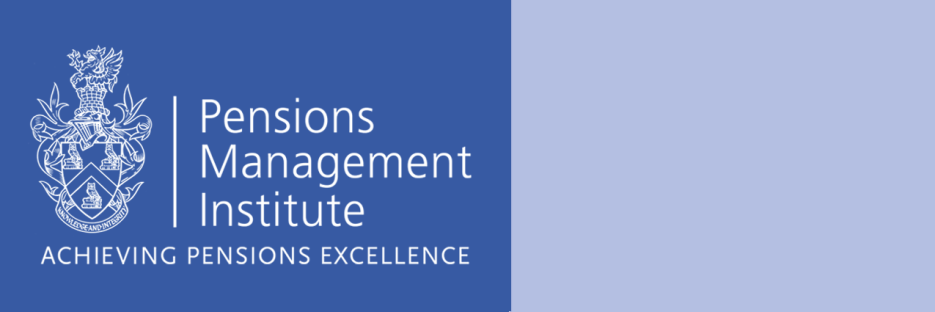 Core Unit 3 – Running a Workplace Pension SchemeAssignment 1(Part 1 – Design and Part 2 – Automatic Enrolment)Recommended Time: 1 HourList the common data items all schemes should hold.10 marksIn connection with the automatic enrolment requirements, outline the minimum contributions and available alternative quality requirements for DC schemes.10 marksBriefly explain straight through processing (STP).5 marks Write a short note on master trust authorisation.5 marksExplain the different categories of workers for automatic enrolment and the action required for each of them.5 marksWrite a brief note that summarises the key bits of the Data Protection Act 2018.	10 marksList the common reasons why employers may decide to use postponement.		5 marks